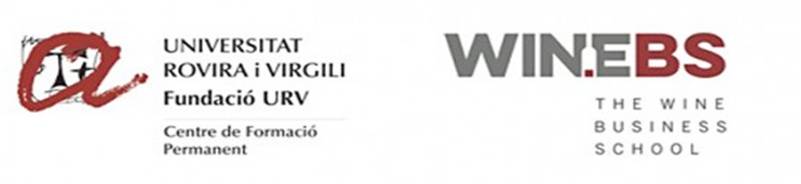  “Canvi Climàtic, riscos i oportunitats per al sector vitivinícola”Lloc: Wine Business School. L’objectiu és formar i sensibilitzar als assistents sobre les característiques del canvi climàtic i els impactes en el territori i la producció vinícola, proporcionant eines que permetin adoptar mesures d’adaptació actives a través de diferents tipus d’accions a nivell empresarial valorant riscos i oportunitats en cada cas. Durada: 26 hores1 Sessió inaugural: 2 hores. 22.03.2019. de 11:00 a 13:00h7 Sessions divendres al matí de 10:00 a 14:00.Sessions de 4 hores (10.00-14.00)Març: 29.Abril: 5, 12 i 26.Maig: 3, 10.	Sessió inaugural. 22.03.2019 amb les intervencions de Dra. Manola Brunet, presidenta de la Comissió de Climatologia (CCl) de l’Organització Meteorològica Mundial (OMM), i el Sr. Miquel Agustí Torres.Conceptes sobre canvi climàtic amb  una visió introductòria sobre el concepte i evolució històrica del canvi climàtic a diverses escales.  Productes i aplicacions climàtiques. Serveis climàtics, amb  adaptació de la informació climàtica a la producció de la viticultura. Taller pràctic sobre predicció estacional adaptada a la vinya. Petjada de CO2 i petjada hídrica. Càlcul d’emissió al celler i a la vinya. Model d’adaptació empresarial al canvi climàtic. Eficiència hídrica en la vinya i propostes d’eines. Adaptació de les varietats de vinya al canvi climàticDocents: Coordinador i docent:  Javier Sigró. Centre for Climate Change (C3). Dept of Geography,  University Rovira i Virgili (Tarragona) Oscar Saladie (Geografia URV/ Director de la càtedra DOW de desenvolupament sostenible).Ernesto Rodríguez  AEMET.Sonia Quiroga (UAH).Josep Maria Ribas / Xavier Sort. Torres S.A.Joan Girona (IRTA) INCAVI.Preu:  515€ bonificable.Inscripció 